Технологическая карта урока русского языка с элементами экологического воспитания в 4 классе«Повторение и закрепление изученного по теме «Имя существительное».Ф.И.О. учителя: Ивахно Е.В.Предметная область: русский языкКласс: 4 классДата проведения урока: 22.01.2018 г.Тип урока: урок повторения и закрепления знаний.Цель урока: обобщить и закрепить знания учащихся по теме «Имя существительное».Учебные задачи: Образовательные:- систематизировать и закрепить знания детей о предложении; развивать устную и письменную речь;- упражнять в составлении предложений с однородными членами и грамотно их записывать;- совершенствовать умения и навыки разбора предложения по членам предложения;- продолжать совершенствовать орфографическую зоркость, умение «видеть» орфограммы;- продолжать обучать грамотному, каллиграфическому письму.Развивающие: - продолжать развивать устную речь учащихся;- развивать внимание, мышление, речь, обогащать и активизировать словарный запас;- продолжать работать по формированию умения сравнивать, обобщать, группировать, анализировать; формулировать свои мысли, высказывать их вслух;- развивать умение работать в парах, в группах, развивать навыки контроля и самоконтроля;- развивать интерес к русскому языку, логическое и образное мышление, самостоятельность, интеллектуальную и эмоциональную сферу;- развивать умения наблюдать, сравнивать, делать выводы, обобщать;- развивать у учеников самостоятельность на уроке, интерес к процессу познания.Воспитательные: - содействовать воспитанию духовно богатой, творчески активной личности;- привлечь внимание к культуре русской речи, к слову, как единице общения между людьми;- воспитывать аккуратность, самостоятельность;- воспитывать умение слушать одноклассников, высказывать свою точку зрения и обосновывать её;- воспитывать гордость за свои знания, коллективизм;- воспитывать умение совместной деятельности при работе в парах;- воспитывать чувство взаимопомощи, взаимовыручки, ответственности за свои действия;- воспитывать любовь к Родине.Планируемые результаты:Предметные: - формировать умение составлять предложения;- развитие умений определять предложения по цели высказывания, по интонации, по наличию второстепенных членов.- развитие умений находить грамматическую основу предложения, графически её обозначать;- закрепление навыков работы с однородными членами предложения (находить, выделять);- развитие умений ставить знаки препинания в предложениях с однородными членами.Регулятивные УУД: - определять и формулировать цель деятельности на уроке с помощью учителя;- умение контролировать и оценивать свои действия и действия соседа по парте;- умение провести рефлексию своих действий на уроке.Познавательные УУД:- ориентироваться в своей системе знаний;- находить ответы на вопросы, используя свой жизненный опыт и информацию, полученную на уроке;- развитие операций мышления: сравнения, сопоставления, анализа, синтеза и обобщения;- формирование и развитие экологического мышления.Коммуникативные УУД:- оформлять свои мысли в устной и письменной форме;- учиться работать в паре, группе (умение слушать собеседника и вести диалог); выполнять различные роли (лидера, исполнителя).Личностные:- проявлять интерес к русскому языку;- осознавать красоту и яркость окружающего мира.Межпредметные связи: чтение, математика, ознакомление с окружающим миром, физкультура.Ресурсы, оборудование урока: - технологическая карта урока;- учебник по русскому языку (Образовательная система «Школа 2100»), авторы Р.Н.Бунеев, Е.В.Бунеева, О.В.Пронина;- рабочие тетради;- мультимедийный проектор;- компьютер;- презентация в программе PowerPoint;- карточки для работы в группах;- индивидуальные листы для проведения самооценки. Ход урока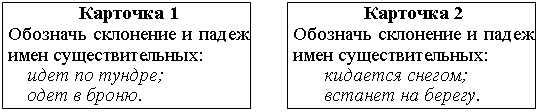 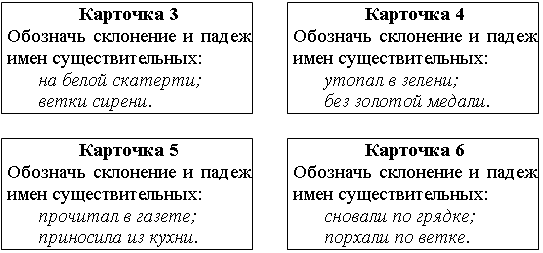 Этап урокаСодержание деятельности учителяСодержание деятельности обучающихся1. Организационный момент2. Постановка целей и задач урока. Мотивация учебной деятельности.3. Творческое применение и добывание знаний в новой ситуации.Обобщение и систематизация знаний.5. Подведение итогов урока. Рефлексия.- Доброе утро, ребята! Сегодня Вы – мои ученики! Разрешите представиться, меня зовут Елена Владимировна. - Тихо сели девочки. Тихо сели мальчики.- Самое удивительное явление в мире - это человеческая доброта! Повернитесь лицом к соседу, возьмитесь за руки. Давайте образуем круг в каждой группе. Посмотрим друг на друга и подарим друг другу улыбки, передайте своё хорошее настроение! - Подарите улыбки нашим гостям! Спасибо!21 января - Международный день объятий!                      - Давайте ещё раз улыбнёмся друг другу и начнём работу.- У нас 6 команд. У каждой команды на столе лежит конверт с загадкой. Первая команда загадывает загадку второй команде, вторая - третьей и т. д. И тут же записываем слова в тетрадь.- Открываем тетради (напомнить об осанке), запишем число и классная работа.Запись слов. С каждым днем все холоднее,Греет солнце все слабее,Всюду снег, как бахрома, —Значит, к нам пришла... (зима)Покружилась звёздочка
В воздухе немножко,
Села и растаяла
На моей ладошке…(снежинка)Всякая здесь может птица
В зимний холод угоститься.
На сучке висит избушка,
Называется… (кормушка)Все мы знаем, у него Двадцать восемь дней всего. Високосный год придет И добавку принесет… (февраль)С дедушкой Морозом  рядом,
Блещет праздничным нарядом.
Нам загадки задаёт, 
Водит хоровод, поёт.
Из снежинок курточка,
Это кто?...(Снегурочка)Мои санки быстро едут:
Я лечу, как на торпеде.
Вот окончился полёт:
Приземлился я в ... (сугроб)- Проверяем написание слов.  - Какие орфограммы встретились в этих словах? Подчеркните орфограммы.- Ребята, посмотрите внимательно на эти слова. Что их объединяет?- Ребята, догадайтесь, о чём сегодня пойдёт речь на уроке?- Сформулируйте тему урока, используя опорные слова: Вспомнить, Закрепить.- Да, действительно, мы сегодня снова будем говорить об этой части речи. Вспомним и закрепим все, что узнали. И, может, «закинем мостик» к следующей большой теме русского языка...- Ребята, а как Вы определили, что эти слова являются именами существительными? Что такое имя существительное?  - Только ли предмет может обозначать имя существительное?Имя существительное - самая представительная часть речи. Почти каждое второе слово в нашей речи - имя существительное. Это наиболее самостоятельная часть речи.- Сегодня на уроке мы отправимся в гости к Зиме.  Ребята, вы сказали, что зима - это время года. А какие ассоциации возникают у вас со словом «Зима»?  (дети отвечают)- А сейчас я предлагаю … снежинки выбирают команды …« Собственные и нарицательные имена существительные».
- Какие имена существительные называются собственными?
Собственные имена существительные – это названия городов, рек, отдельных лиц (Федоров, Россия Углич).
- Какие имена существительные называются нарицательными? Нарицательные имена существительные – это общее название всех предметов и явлений (столы, парк, огород).Выполним задание. 
Почему иногда слово «орел» пишем с маленькой буквы, а иногда с большой?
Орел пишется с большой буквы, когда обозначает название города, а с маленькой буквы – это слово пишется тогда, когда обозначает одну из множества птиц – орел. Ребята, теперь самостоятельно объясните, почему слово «земля» тоже может писаться по – разному? Учитель выслушивает ответы детей. (Земля – планета Солнечной системы, поэтому пишется с большой буквы, а земля - суша, почва под ногами, пишется с маленькой буквы).«Одушевленные или неодушевленные имена существительные». Если имя существительное - отвечает на вопрос кто? то такие имена существительные называются одушевленными, а если на вопрос что? то неодушевленными.Выполним задание.- Игра на внимание "Хлопок - молчок" Дети хлопают, если услышат одушевлённые имена существительные, молчат - неодушевлённые: крот, мяч, воробей, дым, карась, окно, дятел, лопата, книга, гусь, гром, гвоздь, продавец, муха, поле. «Род имен существительных». Каждое имя существительное относится к одному из трех родов. Род - это грамматический признак имени существительного.                                    Женский род запомню я
                                    И скажу она - моя
                                   Я запомню род мужской
                                   И опять скажу – он мой
                                  Средний род оно - мое
                                  Это правило мое.Выполним задание.Запишите все имена существительные в три столбика: мужской, женский, средний.Солнце, каток, горка, север, белка, озеро, медведь, снегирь.К какому роду относятся существительные: зевака, забияка, левша, сладкоежка. (Это существительные общего рода, которые относятся и к мужскому и женскому роду). Ответы детей: Вова- забияка, Таня- сладкоежка.- А знаете ли вы, что во французском языке два рода – мужской и женский. А такие языки, как турецкий, английский, японский и очень многие другие не имеют фактически ни одного рода. Почему? Возможно, когда вы вырастете, вы сможете помочь ученым найти ответы на эти вопросы.- Придумывает слова на тему «Зима» мужского рода, записывая в строчку через запятую (снег, мороз, снеговик, снегирь, ветер, сугроб, иней, лёд, холод, снегопад, гололёд, Новый год, Дед Мороз).- Придумывает слова на тему «Зима» женского рода (метель, вьюга, сосулька, снежинка, зима, шапка, варежка, горка).- Придумывает слова на тему «Зима» среднего рода (солнце, небо, облако, веселье, волшебство).Физкульминутка.Вышеперечисленные признаки являются постоянными для имени существительного.«Число имен существительных».
- Какие имена существительные употребляются в единственном числе?
( Те, которые обозначают один предмет).
- Какие имена существительные употребляются во множественном числе?
( Те, которые обозначают несколько предметов).Выполним задание.- Зимой, как правило, нам с вами не хватает витаминов. Для того, чтобы вы были здоровы, не болели, хорошо учились нужно употреблять продукты питания, которые богаты витаминами. Следующее задание будет связано с полезными продуктами питания.Поставьте слова в форму мн.ч.: яблоко, мёд, молоко, апельсин, груша, сок, лимон.- Какие слова удалось легко поставить в форму мн.ч.?- Какие слова вызвали затруднение?ВЫВОД: в русском языке есть слова, которые употребляются только в ед. ч., и их нельзя поставить в форму мн.ч. или только во множественном числе (салазки, беготня, санки…).«Падежи имен существительных». - Сколько падежей в русском языке?
( В русском языке шесть падежей: именительный, родительный, дательный винительный, творительный, предложный).«Склонение».
- Что такое склонение?
(Склонение – это изменение существительных по падежам.)
К первому склонению относятся имена существительные женского и мужского рода с окончаниями а, я.
Ко второму склонению относятся имена существительные среднего с окончаниями о, е и мужского рода без окончания.
К третьему склонению относятся имена существительные женского рода с мягким знаком на конце.- Ребята, для чего мы учим склонения и падежи имен существительных?
(Чтобы правильно писать безударные падежные окончания существительных). - Сколько способов проверки безударных падежных окончаний существует в русском языке? (2 способа)1-й способ - по таблице окончаний.2-й способ - по опорным словам: 1 склонение – луна, земля                                                         2 склонение – конь, окно                                                         3 склонение – печь, степьВыполним задание.Главная работа – найти ошибки. Найдите их. Правильный ответ обозначаем Х, неправильный – 0.1. на теплоходи 2. на лошади3. с тропинке4. о соседе5. по площади6. на мебели7. в городи8. к пристани9. в рощи- Вот какое богатое имя существительное. Сколько грамматических признаков имеет эта часть речи. - Для чего, по - вашему мнению, надо изучать имена существительные? Сложно даже представить какой бы была наша речь, если бы в ней не было существительных. Оно обозначает предмет. Представьте, если бы его не было, тогда мы не смогли даже элементарно назвать предметы, которые нас окружают. Главные члены предложения - это его грамматическая основа, и как раз существительное является в ней подлежащим. Без них наша речь потеряет смысл и станет очень непонятной. 
Существительное- неотъемлемая часть русского языка и нашего мира!- Предлагаю творческое задание – составим красивое зимнее предложение, используя слова – отгадки.- У Вас получились очень красивые, замечательные, зимние предложения. - Запишем наше предложение.- Итак, ребята, наш урок, к сожалению, подходит к концу. Давайте вспомним, какую цель мы ставили перед собой в начале урока?Домашнее задание – стр.170 №1 (Норка).- Я прошу Вас сейчас оценить успешность Вашей работы на уроке. Достаньте смайлики из конвертов и выберите нужный и поднимите.Покажите нашим гостям результат Вашей работы на уроке. Спасибо!Приветствуют учителя, гостей. Учащиеся получают положительный эмоциональный настрой на восприятие.Открывают тетрадь. Правильно располагают её на парте. Самоконтроль правильности посадки при письме. Записывают число, классная работа.Ответы детей.Ученики дают определение.Выдвигают предположения о теме урока.Аргументируют свои ответы.Называют тему - природаВыполняют задание.Ответы детей.Ответы детей.Ответы детей.Участие детей в беседе. Уточняют свои знания по теме. Игра с детьми.Работа в группах.Выходят к доске по два человеку с каждой группы.Дают ответы и аргументируют их.Ответы детей. Дети называют имена прилагательные: интересный, увлекательный, познавательный, дружный и др. Индивидуальная самооценка.1. «Собственные и нарицательные имена                   существительные»1. Какие имена существительные    называются собственными?2. Какие имена существительные называются    нарицательными?2. «Одушевленные или неодушевленные                      имена существительные»3.  «Род имен существительных»6. «Склонение имён существительных»1. Что такое склонение?2. Сколько падежей в русском языке?3. К первому склонению относятся имена   существительные …4. Ко второму склонению относятся имена   существительные …5. К третьему склонению относятся имена   существительные …5. «Падежи имен существительных»4. «Число имен существительных»1. Какие имена существительные употребляются в единственном числе?2. Какие имена существительные употребляются во множественном числе?С каждым днем все холоднее,Греет солнце все слабее,Всюду снег, как бахрома, —Значит, к нам пришла... (зима)Покружилась звёздочка
В воздухе немножко,
Села и растаяла
На моей ладошке…(снежинка)Всякая здесь может птицаВ зимний холод угоститься.На сучке висит избушка,Называется… (кормушка)Все мы знаем, у него Двадцать восемь дней всего. Високосный год придет И добавку принесет… (февраль)С дедушкой Морозом  рядом,
Блещет праздничным нарядом.
Нам загадки задаёт, 
Водит хоровод, поёт.
Из снежинок курточка,
Это кто?...(Снегурочка)Мои санки быстро едут:
Я лечу, как на торпеде.
Вот окончился полёт:
Приземлился я в ... (сугроб)